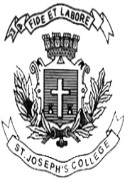 ST. JOSEPH’S COLLEGE (AUTONOMOUS), BENGALURU-27B.A. INDUSTRIAL RELATIONS – V SEMESTERSEMESTER EXAMINATION: OCTOBER 2021(Examination conducted in March 2022)IR 5215, 5218 – Labour Welfare and Social SecurityTime- 2 ½ hrs		                                     	               Max Marks-70This question paper contains _1__printed page and three partsPart AAnswer any 10 questions                                                                            (10x2=20)What is the meaning of the term ‘Labour Welfare’?List any two statutory Labour Welfare measures provided in India.What do you understand by the term ‘Occupational Hazard’Give the meaning of the term ‘Job Stress’ What is the effect of Alcoholism? Identify any two Occupational Diseases among workers in India.What is Counselling?What are ILO Conventions?Give the meaning of the term ‘Quality of Work Life’Name two types of pensions provided under EPF SchemesList any two problems related to Work from Home employees.Expand EPF and ESICSECTION B                Answer any 4 questions                                                                                 (4x5=20)               13. Briefly highlight reasons causing Occupational Hazards.               14. List a few remedies to reduce the occurrence of Industrial Accidents.               15. Discuss about the consequences of Drug Abuse among workers.               16. Highlight the role of International Labour Organization.               17. What are the problems faced by Counsellors during Counselling sessions?               18. List the social security provisions given to workers during Covid 19 pandemic. SECTION C                Answer any 2 questions                                                                                 (2x15=30)             19. Elaborate on the Merits and Demerits of Labour Welfare and Social Security in                    India             20. Explain the Barriers to Quality of Work Life. Suggest strategies to improve QWL.             21. Explain the skills and techniques required to be good counsellor. 